Wyróżnij się! Adam odc. 4Byłem na tym spotkaniu o trendach i nowościach w sposobach poszukiwania pracy. Mówiłem Wam o nim, prawda? Tak więc poszliśmy z kolegami i muszę Wam powiedzieć, że było naprawdę spoko!Nie było sztywno – całe szczęście! Spotkanie prowadzili młodzi ludzie, którzy opowiadali o swoich doświadczeniach związanych z szukaniem pracy. Mówili, jak wyróżnić się na rynku pracy i jakie nowe narzędzia można w tym celu wykorzystać. I uwaga, znalazłem rozwiązanie swoich problemów! Niby takie proste, a wcześniej o tym nie pomyślałem! Założę swoje elektroniczne portfolio. Takie, jakie pokazywali na spotkaniu. Bardzo mi się spodobał jeden przykład i też chcę mieć takie coś. Wyobraźcie sobie, że można w nim dodawać linki, zdjęcia i całe mnóstwo innych załączników. Dla mnie najważniejsze jest to, że będę mógł pokazać swoje projekty. Mam nadzieję, że w końcu zostanę zauważony i doceniony!Dobra, my tu gadu gadu, a moje Smart CV samo się nie stworzy. Trzeba działać! ;) Potem Wam pokażę, co fajnego stworzyłem.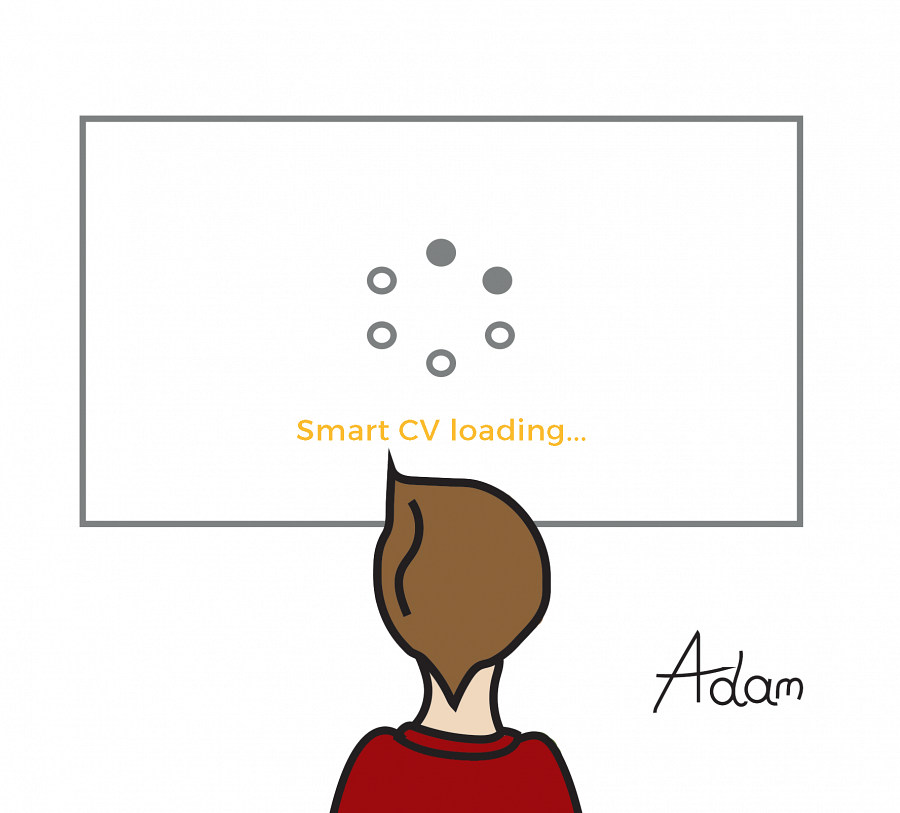 